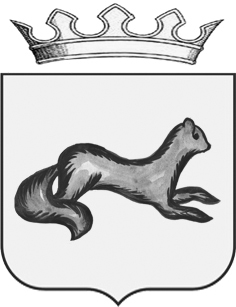 АДМИНИСТРАЦИЯ ОБОЯНСКОГО РАЙОНА КУРСКОЙ ОБЛАСТИП О С Т А Н О В Л Е Н И Еот  29.12.2015  __№_815       _               г. ОбояньО внесении изменений в подпрограмму «Энергосбережение в Обоянском районе» муниципальной программы муниципального района «Обоянский район» Курской области «Энергосбережение и повышение энергетической эффективности в Обоянском районе Курской области на 2015-2017 годы»В соответствии   с решением Представительного Собрания от 14 декабря 2015 года № 15/65-III «О внесении изменений и дополнений в решение Представительного Собрания Обоянского района Курской области от 26.12.2014 №5/15-III «О бюджете муниципального района «Обоянский район» Курской области на 2015 год и на плановый период 2016 и 2017 годов», постановление Главы Обоянского района от 08.10.2013 №166 «Об утверждении методических указаний по разработке муниципальных программ муниципального района «Обоянский район» Курской области на 2014 и на плановый период 2015-2016 годов,  Администрация Обоянского района ПОСТАНОВЛЯЕТ:            1.Внести следующие изменения в  подпрограмму «Энергосбережение в Обоянском районе» муниципальной программы муниципального района «Обоянский район» Курской области «Энергосбережение и повышение энергетической эффективности в Обоянском районе Курской области на 2015-2017 годы», утвержденной постановлением Администрации Обоянского района Курской области от 28.10.2014 №709;	1.1. В разделе «1.7. Гидравлическая регулировка и промывка внутренних систем отопления в строке «Здание Администрации Обоянского района» в строке первый финансовый год» цифру «20,0» заменить на «60»;1.2. приложения№ 3,4,5 изложить в новой редакции.           2. Разместить данное постановление на официальном сайте муниципального района «Обоянский район» Курской области в сети «Интернет»          3.Контроль  исполнения  настоящего постановления возложить на заместителя Главы Администрации Обоянского района  Э.В. Губанова.          4. Постановление вступает в силу со дня его официального  опубликования.Глава Обоянского района	                Н.В. ЧерноусовИсп. Заикина А.С.Тел:(47141)2-24-45                                                                                                                                                                                Приложение № 3                                                                                                                к постановлению                                                                                                                                              Администрации Обоянского района                                                                                                                                               Курской области от 29.12.2015 №815                                                                                          Прогноз	                                               сводных показателей муниципальных заданий на оказаниемуниципальных услуг муниципальными учреждениями по муниципальной подпрограмме                                                                                                                                                                        Приложение №4                                                                                                           к постановлению                                                                                                                                                    Администрации Обоянского района                                                                                                                                         Курской области от 29.12.2015 №815  Ресурсное обеспечениеРеализации подпрограммы Энергосбережение в Обоянском районе» муниципальной программы «Энергосбережение и повышение энергетической эффективности в Обоянском районе в 2015-2017 годы»Приложение №5                                                                                                        к постановлению                                                                                                                                      Администрации Обоянского района                                                                                                                                       Курской области от 29.12.2015 №815                          Ресурсное обеспечение и прогнозная (справочная) оценка расходов бюджета                              Муниципального района на реализацию целей муниципальной подпрограммы 	(тыс.руб)Наименование услуги, показателя объема услуги,     
подпрограммы, основного мероприятия, мероприятия ВЦПЗначение показателя объема услугиЗначение показателя объема услугиЗначение показателя объема услугиРасходы бюджета муниципального района, областного и федерального бюджетов на оказание  муниципальной услуги, тыс. руб.Расходы бюджета муниципального района, областного и федерального бюджетов на оказание  муниципальной услуги, тыс. руб.Расходы бюджета муниципального района, областного и федерального бюджетов на оказание  муниципальной услуги, тыс. руб.Расходы бюджета муниципального района, областного и федерального бюджетов на оказание  муниципальной услуги, тыс. руб.Муниципальной программы  «Энергосбережение и повышение энергетической эффективности в Обоянском районе Курской области  2015-2017 годах»Подпрограмма «Энергосбережение в Обоянском районе» муниципальной программы «Энергосбережение и повышение энергетической эффективности в Обоянском районе в 2015-2017 года»очередной финансовый годпервый год    
планового периодавторой год    
планового периодаочередной финансовый годпервый год    
планового периодапервый год    
планового периодавторой год    
планового периодаМуниципальной программы  «Энергосбережение и повышение энергетической эффективности в Обоянском районе Курской области  2015-2017 годах»Подпрограмма «Энергосбережение в Обоянском районе» муниципальной программы «Энергосбережение и повышение энергетической эффективности в Обоянском районе в 2015-2017 года»очередной финансовый годпервый год    
планового периодавторой год    
планового периодаочередной финансовый годпервый год    
планового периодапервый год    
планового периода12345667Наименование услуги и ее содержание:         Всего:587,7587,7386,2214,6Муниципальной программы  «Энергосбережение и повышение энергетической эффективности в Обоянском районе Курской области  2015-2017 годах»Основное мероприятие:1. Мероприятия в области энергосбережения:1.1. Завершение работ по проведению обязательных энергетических обследований(энергоаудит)                    2                 -           -    45,0    45,0--1.2. Установка коммерческих  приборов учета тепла1               1           130,0100,0100,0150,0-1.3. Замена ламп накаливания на энергосберегающие111112,7112,718,018,01.4.  Реконструкция систем отопления зданий,  установка энергоэффективного теплоснабжающего оборудования, газификация объектов111125,0125,0100,0100,01.5.  Ремонт теплотрасс по учреждениям образования11125,0125,0--1.6. Замена газового оборудования по учреждениям образования11--75,050,01.7. Гидравлическая регулировка и промывка внутренних систем отопления3380,080,043,246,61.7. Гидравлическая регулировка и промывка внутренних систем отопления3                 3380,080,043,246,61.7. Гидравлическая регулировка и промывка внутренних систем отопления3380,080,043,246,61.7. Гидравлическая регулировка и промывка внутренних систем отопления3380,080,043,246,6статусстатусНаименование муниципальной программы, подпрограммы муниципальной программы, основного мероприятия ведомственной целевой программыОтветственный исполнитель, соисполнители, участникиКод бюджетной классификацииКод бюджетной классификацииКод бюджетной классификацииКод бюджетной классификацииКод бюджетной классификацииКод бюджетной классификацииКод бюджетной классификацииРасходы (тыс.руб), годыРасходы (тыс.руб), годыРасходы (тыс.руб), годыРасходы (тыс.руб), годыРасходы (тыс.руб), годыРасходы (тыс.руб), годыРасходы (тыс.руб), годыРасходы (тыс.руб), годыРасходы (тыс.руб), годыРасходы (тыс.руб), годыстатусстатусНаименование муниципальной программы, подпрограммы муниципальной программы, основного мероприятия ведомственной целевой программыОтветственный исполнитель, соисполнители, участникиГРБСГРБСГРБСРзПрРзПрЦСРВРПервый финансовый годПервый финансовый годВторой год планового периодаВторой год планового периодаВторой год планового периодаТретий год планового периодаТретий год планового периодаТретий год планового периода……11234445567889991010101111Всего:Всего:Всего:Всего:587,7386,2386,2214,6214,6Муниципальная программа Подпрограмма «Энергосбережение в Обоянском районе» муниципальной программы муниципального района «Обоянский район» Курской области «Энергосбережение и повышение энергетической эффективности в Обоянском районе«Энергосбережение в Обоянском районе» муниципальной программы муниципального района «Обоянский район» Курской области «Энергосбережение и повышение энергетической эффективности в Обоянском районеАдминистрация Обоянского районаххххххх80,080,043,243,243,246,646,646,6Муниципальная программа Подпрограмма «Энергосбережение в Обоянском районе» муниципальной программы муниципального района «Обоянский район» Курской области «Энергосбережение и повышение энергетической эффективности в Обоянском районе«Энергосбережение в Обоянском районе» муниципальной программы муниципального района «Обоянский район» Курской области «Энергосбережение и повышение энергетической эффективности в Обоянском районеУправление образования Администрации Обоянского районаххххххх507,7507,7175,0175,0175,0150,0150,0150,0Муниципальная программа Подпрограмма «Энергосбережение в Обоянском районе» муниципальной программы муниципального района «Обоянский район» Курской области «Энергосбережение и повышение энергетической эффективности в Обоянском районе«Энергосбережение в Обоянском районе» муниципальной программы муниципального района «Обоянский район» Курской области «Энергосбережение и повышение энергетической эффективности в Обоянском районеУправление культуры молодежной политики физической культуры и спорта Администрации Обоянского районаХХХХХХХ168,0168,0168,018,018,018,0Основное мероприятие: 1. Мероприятия в области энергосбереженияЗавершение работ по проведению обязательных энергетических обследований (энергоаудин)Завершение работ по проведению обязательных энергетических обследований (энергоаудин)Проведение работ по энергоаудиту в здании МБОУ «Н-Солотинская СОШ»,00204120412041204120511434612-------Основное мероприятие: 1. Мероприятия в области энергосбереженияЗавершение работ по проведению обязательных энергетических обследований (энергоаудин)Завершение работ по проведению обязательных энергетических обследований (энергоаудин) здание МБОУ «Усланский детский сад»0020412041204120412051143461215,015,015,0----Основное мероприятие: 1. Мероприятия в области энергосбереженияУстановка коммерческого прибора учетаУстановка коммерческого прибора учетаУстановка прибора учета тепла Здание МБОУ «Быкановская СОШ»00204120412041204120511434612-------Основное мероприятие: 1. Мероприятия в области энергосбереженияУстановка коммерческого прибора учетаУстановка коммерческого прибора учетаУстановка прибора учета тепла в здании МБОУ ДОД «ДШИ»00304120412041204120511434200---     150,0     150,0--Основное мероприятие: 1. Мероприятия в области энергосбереженияУстановка коммерческого прибора учетаУстановка коммерческого прибора учетаЗдание МБОУ «Обоянская СОШ №100204120412041204120511434612130,0130,0130,0----Замена ламп накаливания га энергосберегающиеЗамена ламп накаливания га энергосберегающиеЗдание МБОУ ДОД «ДШИ»-70ед.00304120412041204120511434200---18,018,0--Замена ламп накаливания га энергосберегающиеЗамена ламп накаливания га энергосберегающиеЗдание МУК «Обоянская межпоселенческая библиотека» 70ед00304120412041204120511434200-----18,018,0Замена ламп накаливания га энергосберегающиеЗамена ламп накаливания га энергосберегающиеЗдание МБОУ «Обоянская СОШ №2- 800 шт.»00204120412041204120511434612112,7112,7112,7----1.4.Реконструкция систем отопления зданий, установка энергоэффективного теплоснабжения оборудования, газификация объектов1.4.Реконструкция систем отопления зданий, установка энергоэффективного теплоснабжения оборудования, газификация объектовРемонт системы отпления здания МДОУ «Детский сад №1 Березка»0020020412041204120511434612125,0125,0-------1.4.Реконструкция систем отопления зданий, установка энергоэффективного теплоснабжения оборудования, газификация объектов1.4.Реконструкция систем отопления зданий, установка энергоэффективного теплоснабжения оборудования, газификация объектовИзготовление ПСД на газификацию здания МДОУ «Детский сад№ 1 Березка»0020020412041204120511434612--100,0100,0100,0----1.4.Реконструкция систем отопления зданий, установка энергоэффективного теплоснабжения оборудования, газификация объектов1.4.Реконструкция систем отопления зданий, установка энергоэффективного теплоснабжения оборудования, газификация объектовИзготовление ПСД на газификацию здания МДОУ «Рудавский детский сад»0020020412041204120511434612-----100,0100,0100,0100,01.5.Ремонт теплотрассы по учреждениям образования1.6.Замена газового оборудования по учреждениям образования1.7. Гидравлическая регулировка и промывка внутренних систем отопления1.5.Ремонт теплотрассы по учреждениям образования1.6.Замена газового оборудования по учреждениям образования1.7. Гидравлическая регулировка и промывка внутренних систем отопленияМБОУ «Гридасовская СОШ» 0020020412041204120511434612---------1.5.Ремонт теплотрассы по учреждениям образования1.6.Замена газового оборудования по учреждениям образования1.7. Гидравлическая регулировка и промывка внутренних систем отопления1.5.Ремонт теплотрассы по учреждениям образования1.6.Замена газового оборудования по учреждениям образования1.7. Гидравлическая регулировка и промывка внутренних систем отопленияМБОУ «Рыбинобудская СОШ»0020020412041204120511434612125,0125,0-------1.5.Ремонт теплотрассы по учреждениям образования1.6.Замена газового оборудования по учреждениям образования1.7. Гидравлическая регулировка и промывка внутренних систем отопления1.5.Ремонт теплотрассы по учреждениям образования1.6.Замена газового оборудования по учреждениям образования1.7. Гидравлическая регулировка и промывка внутренних систем отопленияЗдание МБОУ «Обоянская СОШ №3» (замена АОГВ-2ед.) 0020020412041204120511434612--75,075,075,0----1.5.Ремонт теплотрассы по учреждениям образования1.6.Замена газового оборудования по учреждениям образования1.7. Гидравлическая регулировка и промывка внутренних систем отопления1.5.Ремонт теплотрассы по учреждениям образования1.6.Замена газового оборудования по учреждениям образования1.7. Гидравлическая регулировка и промывка внутренних систем отопленияМДОУ «Рыбинобудский детский сад» (замена АОГВ)0020020412041204120511434612-----50,050,050,050,01.5.Ремонт теплотрассы по учреждениям образования1.6.Замена газового оборудования по учреждениям образования1.7. Гидравлическая регулировка и промывка внутренних систем отопления1.5.Ремонт теплотрассы по учреждениям образования1.6.Замена газового оборудования по учреждениям образования1.7. Гидравлическая регулировка и промывка внутренних систем отопленияАдминистрация Обоянского района(Здание Администрации Обоянского района)0010010412041204120511434200	65,060,0	65,060,021,621,621,623,323,323,323,31.5.Ремонт теплотрассы по учреждениям образования1.6.Замена газового оборудования по учреждениям образования1.7. Гидравлическая регулировка и промывка внутренних систем отопления1.5.Ремонт теплотрассы по учреждениям образования1.6.Замена газового оборудования по учреждениям образования1.7. Гидравлическая регулировка и промывка внутренних систем отопления(Здание ЗАГС)001001041204120412051143420020,020,021,621,621,623,323,323,323,3статусНаименование муниципальной программы, основного мероприятияИсточники ресурсного обеспеченияОценка расходов (тыс.руб.)Оценка расходов (тыс.руб.)Оценка расходов (тыс.руб.)Оценка расходов (тыс.руб.)Оценка расходов (тыс.руб.)Первый год планового периодаПервый год планового периодаВторой год планового периодаВторой год планового периодаТретий год планового периодаМуниципальная программа«Энергосбережение и повышение энергетической эффективности в Обоянском районе Курской области на 2015-2017 годы»Всего:587,7587,7386,2386,2214,6Муниципальная программа«Энергосбережение и повышение энергетической эффективности в Обоянском районе Курской области на 2015-2017 годы»Муниципальный район587,7587,7386,2386,2214,6Подпрограмма Основное мероприятие: 1.«Энергосбережение в Обоянском районе» муниципальной программы муниципального райе-на «Обоянский район» Курской области «Энергосбережение и повышение энергетической эффективности в Обоянском районеМероприятия в области энергосбереженияМуниципальныйрайонМуниципальныйрайонМуниципальныйрайонМуниципальныйрайон587,7587,7587,7587,7386,2386,2214,6214,6